14:45–15:30   Sara Contini, ReadingOikeiōsis in Hierocles the Stoic and Its Significance to Origen Research – Ramelli's Translation of the Elements of EthicsCoffee Break15:45–16:30   Pui Ip, OxfordRamelli on the Birth of the Trinitarian Meaning of Hypostasis I: A Theological Reflection16:30–17:15   Ryan Haecker, CambridgeRamelli on the Birth of the Trinitarian Meaning of Hypostasis II: A Philosophical ReflectionCoffee Break17:30–18:15   Christian Pelz, BochumFreedom and Grace – The Concept of Salvation in Ramelli's Interpretation of Origen18:15–19:00   Markus Wagner, MünsterSocial Justice in Late Antique Christian Platonism – Origen’s Political Philosophy in RamelliTime19th January 2019, 10–19 PlaceCambridge University, Clare CollegeContactProfessor Douglas Hedley (Director)/ Dr Christian Hengstermann/ Dr Isidoros Ch. Katsos (Fellows)ch766@cam.ac.uk/cik22@cam.ac.ukrdh26@cam.ac.uk	Colloquium Adamantianum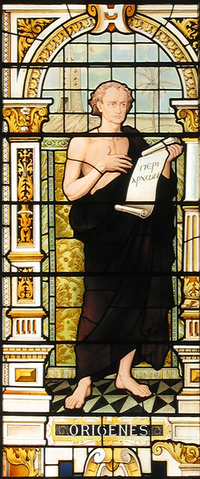 III. Apokatastasis and the Trinity(Ilaria Ramelli)Colloquium AdamantianumOrigen is the founder of Christian Platonism. The Colloquium Adamantianum is a workshop hosted by the Cambridge Centre for the Study of Platonism twice a year. Each of the Colloquia revolves around the research of one pre-eminent contemporary scholar on Origen and the Alexandrian tradition, exploring the Platonist origins of Christian metaphysics.    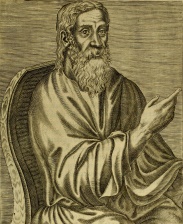 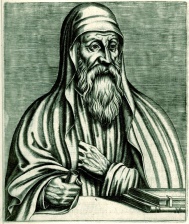 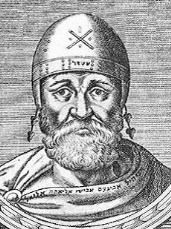 III. Apokatastasis and the Trinity(Ilaria Ramelli)In a series of seminal articles and monographs, including a monumental study on The Christian Doctrine of Apokatastasis, Ilaria Ramelli has defended the thesis of the compatibility between Christianity and philosophy (especially Platonism). Against the background of scholarly debates which tend to regard Christianity as anti-Platonism, Origen figures in Ramelli’s voluminous and interdisciplinary work as the archetypical example of the distinctive brand of Christian Platonism developed in patristic literature. Ramelli offers refreshing arguments for the identification of Origen the Christian with Origen the Neoplatonist. She defends Origenian exegesis as rooted in both Greek philosophy and Jewish-Christian Scriptures and literature. And she offers a compelling thesis for the inherent Hellenization of the Christian kērugma, exploring themes like freedom and morality, time and eternity, or trinitarian and hypostatic thought, in Origen and beyond. Ilaria Ramelli: Apokatastasis and the Trinity10:00–10:15	Douglas Hedley, CambridgeIntroduction: Universal Salvation in Patristic Platonism – Christian Philosophy and Philology in Ilaria Ramelli 10:15–10:30	Ilaria Ramelli, PrincetonApokatastasis and the Trinity in Origen10:30–11:15	Adrian Mihai, CambridgeOne or Two? Ramelli and the Question of the Historical OrigenCoffee Break11:30–12:15	Isidoros Katsos, Cambridge	Origen: A Christian Platonist of His Time? Re-visiting Ramelli’s Argument in Light of Edwards12:15–13:00	Christian Hengstermann, BochumIndividual and Universal Salvation – The Restitution of All Things in Biblical and Patristic Thought in Ramelli’s ApokatastasisLunch Break14:00–14:45	Pia de Simone, Cambridge/MilanTerms for Eternity in Ancient and Christian Philosophy: Ramelli on the Quest for Timelessness